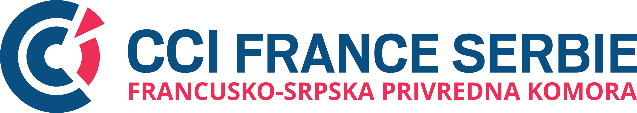 Fiche de l’entrepriseLes données de l’entreprise J’ai pris connaissance du règlement du Grand Prix 2023Date :      Nom et prénom du signataire :      Signature et cachet : ***Candidature pour la catégorie : INNOVATION  RESPONSABILITE SOCIETALE DES ENTREPRISESNom de l’entreprise :Adresse :Tél :Activité principale de l’entreprise :Nom du dirigeant :Exercice clos en 2021Exercice clos en 2022Chiffre d’affaires total en RSDRésultat net en RSDInvestissement en RSDPrincipales référencesEvènements ou faits significatifs de l’annéeCandidatureCandidatureTitre du projet :Période de la réalisation du projet :Description :(Veuillez entrer jusqu’à 3 500 caractères avec espaces. Les 800 premiers caractères seront utilisés en vue d’une première présentation du projet sur le site internet de la Chambre. Décrire l’objectif, les activités, les cibles, les résultats. Accentuer l’aspect de la responsabilité sociétale ou innovation.  Citer les ressources utilisées (financières, humaines, internes ou externes).Description :(Veuillez entrer jusqu’à 3 500 caractères avec espaces. Les 800 premiers caractères seront utilisés en vue d’une première présentation du projet sur le site internet de la Chambre. Décrire l’objectif, les activités, les cibles, les résultats. Accentuer l’aspect de la responsabilité sociétale ou innovation.  Citer les ressources utilisées (financières, humaines, internes ou externes).Matériaux additionnels : Veuillez joindre 4 à 5 photographies qui illustrent le projet (dans la meilleure résolution possible, en format JPEG/JPG), envoi par mail.Veuillez joindre le logo de la société (JPEG/JPG), envoi par mailLes candidats peuvent également envoyer des vidéos, des liens sur YouTube, réseaux sociaux et autre. 